УМК  «Перспективная  начальная  школа»Окружающий мир.2  классУрок на тему: ПТИЦЫ.Цели: 1. Познакомить с птицами и показать их разнообразие.           2. Учить выделять существенные признаки птиц.           3. Исследовать строение пера птицы.Планируемые результаты:Учащиеся научатся называть основной признак птиц.Научатся узнавать птиц среди других птиц.Научатся приводить примеры птиц.ЛУУД: формируем мотивацию к обучению и целенаправленной познавательной деятельности,  осваивать новые виды деятельности, участвовать в процессе деятельности, развивать  интерес к способу решения и общему способу действия, способность к самооценке на основе критерия успешности учебной деятельности.РУУД: планировать (в сотрудничестве) необходимые действия, операции, уметь планировать своё действие в соответствии с поставленной задачей, контролировать свои действия с заданным эталоном, уметь соотносить цель и результат.ПУУД: осуществлять для решения учебных задач операцию анализа, делать выводы,   уметь выдвигать гипотезы и их обосновывать, осознавать познавательную задачу, слушать и  смотреть,  извлекая нужную информацию , выполнять учебно-познавательные действия в материализованной и умственной форме, устанавливать причинно-следственные связи, делать обобщения,  самостоятельно находить нужную информацию в материалах учебника, понимать информацию представленную в различных формах; КУУД: уметь работать в группе, паре,  вступать в учебный диалог с учителем,  формулировать собственные мысли, высказывать и обосновывать свою точку зрения,  осуществлять совместную деятельность в группах; участвовать в общей беседе, соблюдая правила речевого поведения; Учебные материалы:Индивидуальные карточки с изображением насекомых, рыб и птиц.Картинки с изображением птиц.( ястреб, сова, сорока, ласточка, кукушка, воробей, дятел, глухарь, снегирь, утка, клёст.)Перья птиц.Лупа.Ножницы.Стакан с водой.Ход урока.I. Организационный этап. Мотивация к учебной деятельности.Ребята,  поздоровайтесь  с  гостями  и  давайте  начнём  работу. Какой  у  нас  урок? Что  мы  изучаем  на  этом  уроке?  Какое  царство  природы  мы  с  вами  изучаем?II. Этап подготовки учащихся к активному и сознательному восприятию нового материала .- Сейчас  мы  посмотрим  какие  вы  внимательные  и  поиграем  в  игру.Игра  «Да»  или   « Нет» (сигнальные  карточки)1.Земноводные живут в воде, а размножаются на суше.2.У  насекомых  3  пары  ног.3.Все  пресмыкающиеся  хищники.4.Паук  -  это  насекомое.5. Крокодилы – это  пресмыкающиеся.6. Тело  рыб  покрыто  чешуёй.7. Рыбы  дышат  жабрами.8. Кожа у жаб гладкая, а у лягушек- с бородавками.9. Слова  рептилии  и  амфибии  означают  одно  и  тоже.Проблемная  ситуация:  игра  « Найди  лишний» - работа  в  парах.На  партах  у  детей  лежат  карточки  с  изображениями  животных. Дети  соединяют  линиями  парные  картинки  ( по  группам  животных)                                                      Найди  лишний.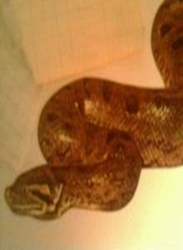 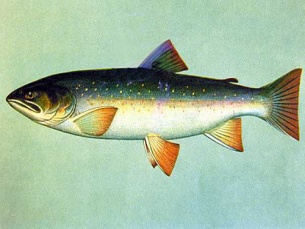 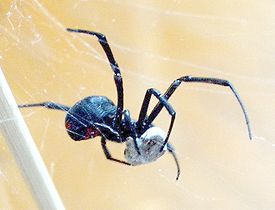 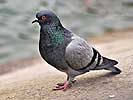    - Молодцы  ребята  мы  вспомнили  группы  животных  о  которых  мы  уже  говорили  на  уроках. Давайте  их  ещё  раз  повторим. ( слайд  2) - схемаIII. Этап постановки темы и цели урока.  Планирование деятельности - Как вы думаете, чему будет посвящена тема нашего урока? (птицам).- А на какие вопросы мы должны будем ответить? Чему научиться?Чем  птицы  отличаются  от  других  животных? ( они  летают) ( слайд  №3) Стая  птиц- Давайте  откроем  учебники  на  стр.21  и  посмотрим  на  картинки  животных. Все  они  относятся  к  птицам? (нет) - Чтобы правильно ответить на эти вопросы, нужно знать общий признак птиц, который отличает их от других животных. Умение летать не подходит, т.к. не только птицы летают, но и насекомые.  А  ведь  есть  птицы,  которые  не  летают? Вы  знаете  таких  птиц?  ( слайд  №  4) – нелетающие  птицыIV.  Поиск    решения (открытие нового знания) ( слайд  №5) – голубь  в  полёте - Рассмотрите животных.(картинки  на  доске) Действительно ли все они птицы?- Посмотрите на птиц, которые изображены на доске. .( ястреб, сова, сорока, ласточка, кукушка, воробей, дятел, глухарь, снегирь, утка, клёст.) Найдите их общий признак. (перья).- Можете ли вы сейчас ответить на вопрос, кто такие птицы?  Найдите ответ  на  этот  вопрос  в  учебнике  с 21. Как  по  другому  называют  птиц? (пернатые) ( слайд  №6) Разные  перья1.  Исследовательская   работа.- Вы сказали, что тело птиц покрыто перьями. А что такое перо?-Чтобы ответить на этот вопрос, мы с вами сейчас превратимся в учёных. А чем занимаются учёные? (наблюдают, исследуют, размышляют, делают выводы).- У вас на партах в конвертах лежат разные перья. Достаньте их. Сравните перья. Чем различаются? Чем похожи?  (Пуховые , мягкие  перья помогают сохранять тепло. Это тот самый пух, которым набивают подушки. Полётные или маховые перья помогают птицам летать. Они жёсткие и упругие.) ( слайд  №7) – назначение  перьев- Давайте  ещё  раз  повторим  названия  перьев.( слайд  №8)- орёл-  Что  общего  у  всех  перьев? Каждое перо имеет стержень, опахало, очин. Найдите его. ( слайд  №9) – строение  пераА ещё у пера есть бородки. Найдите их. Рассмотрите под лупой. Бородки соединены с друг другом. Аккуратно разъедините их.( слайд  №10) – строение  пера -  Положите пёрышко на ладонь и тихонько подуйте на него. Что случилось? Почему полетели перья? (они лёгкие)- Почему перья лёгкие? Что у них внутри? Давайте разрежем перо и посмотрим. (внутри перо полое, пустое)- Я обмокну перо в стакан с водой. Перо не намокло, вода капельками скатилась. О чём это говорит? (перья защищают птицу от воды и сырости)- Птицы смазывают свои пёрышки жидкостью из железы, которая находится над хвостом, и перья не намокают.- Итак, мы выяснили, что у  птиц  главный  отличительный  признак  это  перья  и  они  играют важную роль в их  жизни. Перо имеет стержень и бородки. Большие перья помогают птице летать, а маленькие – защищают тело от холода.( слайд  №11)- ВОПРОС- Подумайте!  Между  пуховыми  перьями  содержится  много  воздуха. Чем  это  полезно  птице? Работа  в  тетради    на  печатной  основе  с.16  №21-( слайд  №12)- строение  птицы- Рассмотрите строение птицы на примере голубя. Назовите основные части тела.2. Исследовательская  работа.У меня три модели самолета: обычный из бумаги, из бумаги, но с укороченной площадью крыльев,из тяжелого картона.- Какой из самолетов полетит дальше?  Проверим на практике правильность предположений. (Вывод: Для полета самолет должен быть легким и иметь большие крылья.) ( слайд  №13) – гусь  и  самолётА что можете сказать про птицу?( Для полета тело птицы должно быть легким, а  крылья  большими.) ( слайд  №14)- крылья Крылья поднимают птицу в воздух. Крыло по своему строению напоминает руку. Она тоже сгибается в двух местах. Когда птице нужно взлететь, она подскакивает повыше и очень быстро машет крыльями. ( слайд  №15) ЛапыУ птиц всего две ноги. Ногами птицы хватают, гребут, защищаются и нападают, держатся за ветку. Обычно на птичьей ноге четыре пальца. ( слайд  №16) ВОПРОС- Подумайте! Какую  роль  выполняет  у  птиц  клюв?( слайд  №17)- клювы - Птичий нос не только нос, но ещё и рот, поэтому его назвали клювом. Клюв бывает только у птиц. Клювы у птиц разные, потому что пища у них тоже разная. ( слайд  № 18) клюв  пеликана  и  ласточки- Самый большой нос- у пеликана, а самый маленький – у ласточки. Без носа птица – как мы без рук. Прочитайте  про  клювы    в  учебнике.Работа  по  учебнику. С 23На  какие  группы  по  типу  питания  мы  можем  разделить  всех  птиц? ( слайд  № 19) -  СХЕМАРабота  у  доски:  Разделите  птиц  по  клювам  на  группы по  типу  питания  .( ястреб, сова, сорока, ласточка, кукушка, воробей, дятел, глухарь, снегирь, утка, клёст.)Работа  в  тетради    на  печатной  основе  с.16  №22VII. Включение нового знания   в систему знаний и повторение- Сейчас   зима. Не забывайте, что нашим пернатым друзьям в это время особенно тяжело. Подкармливайте птиц  зимой.(слайд  № 20 ) - ВОПРОСПочему  не  все  птицы  остаются  зимовать  в  родных  краях?Какие  птицы  улетают?(  те,  что  питаются  насекомыми.)Как  называются  такие  птицы,  которые  улетают  зимовать  в  тёплые  края?(перелётные)Как  мы  называем  птиц, которые  остаются  зимовать? (зимующие  или  оседлые)А  как  называются  птицы,  которые  прилетают  к  нам  зимовать  из  других  мест?(  кочующие) (Слайд № 21)- СХЕМАРабота  у  доски:  Разделите  птиц  на  группы.( ястреб, сова, сорока, ласточка, кукушка, воробей, дятел, глухарь, снегирь, утка, клёст.)(Слайд № 22) -Размножение и развитие птиц. Весной  птицы  строят  гнёзда,  откладывают  яйца и  в  первой  половине  лета  выводят  потомство. Птицы  очень  заботливые  родители.А  какая  птица  не  заботится  о  своем  потомстве?Какая  птица  выводит  своих  птенцов  зимой?VIII. Подведение итогов урока.Подведем итог. Для этого у вас на столе лежат листочки: с деформированным текстом. Восстановите его, используя слова-помощники  с  экрана. (Слайд № 23)- слова  помощникиЗадание: «Восстановить текст».Птицы – это  властелины  воздуха. Они  похожи  на   самолёт. Тело  птиц  должно  быть  лёгким,  а  крылья  большими. Главные  отличительные  признаки  птиц  это  перья  и  клюв. Большие  упругие  перья  крыльев  и  хвоста  нужны  для  полёта. Самые  маленькие  мягкие  и  пушистые  перья  называются  пуховые,  они  согревают  птицу. Клювы  у  птиц  разные,  это  зависит  от  того,  чем  питаются  птицы. У птиц хорошо развита забота о потомстве: насиживание, выкармливание и обучение птенцов. IX. Этап информирования обучающихся о домашнем задании, инструктаж по его выполнению.Учебник  с.  21- 23.  Р.т. с  №X. Рефлексия учебной деятельности на уроке.НТВОцените свою работу. Выбирают  яркость   цвета:НастроениеТрудностиВажность(Слайд № 24)- МОЛОДЦЫ- Вы молодцы! Мне было приятно работать с вами. Я увидела умных, заинтересованных детей. Скажите себе: «я молодец! Я думал, я старался, я делал открытия!»